Федеральное государственное бюджетное образовательное учреждение высшего образования«КУБАНСКИЙ ГОСУДАРСТВЕННЫЙ УНИВЕРСИТЕТ»(ФГБОУ ВО «КубГУ)Факультет экономическийКафедра экономического анализа, статистики и финансовОТЧЕТО ПРОХОЖДЕНИИ ПРОИЗВОДСТВЕННОЙ ПРАКТИКИ(ПРАКТИКА ПО ПОЛУЧЕНИЮ ПРОФЕССИОНАЛЬНЫХ УМЕНИЙИ ОПЫТА ПРОФЕССИОНАЛЬНОЙ ДЕЯТЕЛЬНОСТИ)	(Подпись)	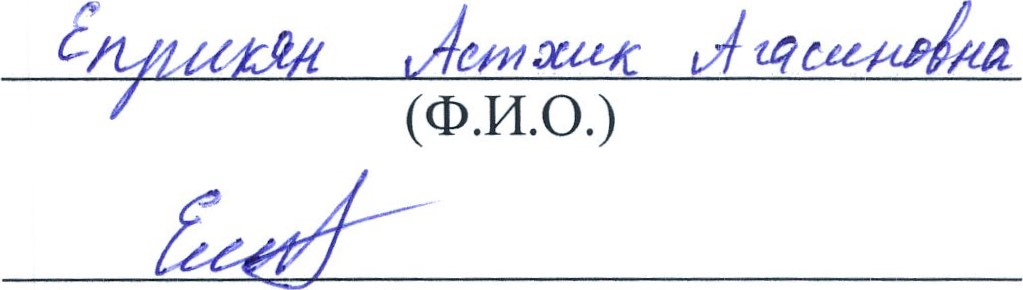 (Подпись)Краснодар 2020СОДЕРЖАНИЕВВЕДЕНИЕ	31 Организационно-правовая характеристика публичного акционерного общества «Сбербанк России»	52 Анализ и оценка финансово-экономических показателей организации на основе типовых методик	193 Формирование бухгалтерских проводок и плана счетов на основе полученных во время учебы знаний	254 Информационные технологии и их роль при составлении налоговых деклараций	29ЗАКЛЮЧЕНИЕ	31СПИСОК ИСПОЛЬЗОВАННЫХ ИСТОЧНИКОВ	33ПРИЛОЖЕНИЯ38ВВЕДЕНИЕПроизводственная практика – это неотъемлемая часть подготовки хороших и квалифицированных специалистов. Также очень часто ее принято называть ознакомительной. Ее задача — показать студенту, как функционирует профильное предприятие, каковы обязанности специалистов. Прохождение производственной приктики – это возможность увидеть трудовой процесс, профильную специфику и другие практические моменты работы. В процессе прохождения учебной практики закрепляются результаты теоретического обучения, навыков и знаний, которые студент получил за время обучения в университете. Качество прохождения практики во многом зависит от полноты знаний, полученных в процессе освоения программы по специальности.Сроки прохождения практики: 06.07.19 – 19.07.19.Место прохождения практики: публичное акционерное общество «Сбербанк России».Объектом исследования является публичное акционерное общество «Сбербанк России».К задачам учебной практики относят:1. Закрепление приобретенных теоретических знаний с акцентом на дисциплинах, которые являются базовыми по выбранной специализации;2. Формирование навыков сборов и анализа исходных данных, необходимых для расчета экономических и социально-экономических показателей, характеризующих деятельность хозяйствующего субъекта;3. Осуществление сбора, обработки и систематизации необходимой информации в системе бухгалтерского учета;4. Освоение современных технических средств и информационных технологий во время написания отчета по практике по получению профессиональных умений и опыта профессиональной деятельности.Целью учебной практики считается формирование практических навыков и умений с помощью полученных теоретических знаний. Кроме этого, в ходе учебной практики студент должен обязательно освоить контрольно-ревизионную и информационно-аналитическую деятельность для дальнейшей работы по выбранной специальности.Цель настоящего отчета – анализ деятельности предприятия, ознакомление с внутренним устройством предприятия, в котором студент проходил практику.Отчет о прохождении практики состоит из введения, основной части, заключения. Во введении обоснована актуальность вопросов исследования, показана их теоретическая часть и практическая значимость; определен объект, предмет, цель и задачи исследования; сформулированы основные цели и задачи. В основной части дается общая характеристика предприятия, описывается его организационно-управленческая структура, анализируется финансово-хозяйственная деятельность предприятия. В заключении приведены основные выводы и предложения по оптимизации финансовой деятельности предприятия.1Организационно-правовая характеристика публичного акционерного общества «Сбербанк России»Исторически Сбербанк России отсчитывает свое основание с даты указа императора Николая I о создании сберегательных касс, подписанного в 1841 году.В 1895 году по инициативе С. Ю. Витте был принят новый Устав сберегательных касс, согласно которого Сберкассы стали именоваться "государственными" и было создано Управление государственных сберегательных касс.В 1918 году вышел Декрет СНК от 21 января "Об аннулировании государственных займов", гарантировавший неприкосновенность вкладов в сберегательных кассах, в 1919 году - Декрет СНК от 10 апреля о слиянии сберкасс с Народным банком РСФСР. А в 1922 году - Постановление СНК от 26 декабря "Об учреждении государственных сберегательных касс". 1948 год. Утвержден новый Устав государственных трудовых сберегательных касс.Основной целью деятельности Банка является привлечение денежных средств от физических и юридических лиц, осуществление кредитно-расчетных и иных банковских операций, и сделок с физическими и юридическими лицами для получения прибыли. Миссия Банка – обеспечивать потребность каждого клиента, в том числе частного, корпоративного и государственного, на всей территории России в банковских услугах высокого качества и надёжности, обеспечивая устойчивое функционирование российской банковской системы, сбережение вкладов населения и их инвестирование в реальный сектор, содействуя развитию экономики России. Сбербанк – современный универсальный банк с большой долей участия частного капитала, в том числе иностранных инвесторов. Структура акционерного капитала Сбербанка свидетельствует о его высокой инвестиционной привлекательности.В настоящее время общее количество размещенных акций Сбербанка России составляет:Обыкновенных акций номиналом 3 руб. – 21 586 948 000 штук;Привилегированных акций номиналом 3 руб. – 1 000 000 000 штук.Количество объявленных обыкновенных акций – 7 413 052 000 штук.На сегодняшний день Сбербанк является крупнейшим банком Российской Федерации и Центральной и Восточной Европы, занимает лидирующие позиции в основных сегментах финансового рынка России и входит в число крупнейших по капитализации банков мира.Международные рейтинги Сбербанка отражают авторитет банка в мировом банковском сообществе как одного из наиболее динамично и разносторонне развивающихся российских банков.Основные направления деятельности Банка:• кредитование российских предприятий;• кредитование частных клиентов;• вложение в государственные ценные бумаги и облигации Банка России;• осуществление операций на комиссионной основе.Средства для осуществления указанной деятельности привлекаются Банком из следующих источников:• средства акционеров;• вклады частных клиентов;• средства юридических лиц;• другие источники, в том числе заимствования на международных финансовых рынках.При определении перспектив своего развития Сбербанк России исходит, прежде всего, из анализа текущей макроэкономической ситуации, исследования внутренних и внешних возможностей по развитию финансовых операций. Банк стремится к развитию существующих конкурентных преимуществ и созданию новых точек роста своего бизнеса.Основные операции, осуществляемые Сбербанком РоссииСбербанк России — универсальный коммерческий банк. Поэтому Банк стремится удовлетворить потребности различных групп клиентов в широком спектре банковских услуг на всей территории России.Банк осуществляет следующие банковские операции:привлечение денежных  средств физических и юридических лиц во вклады (до востребования и на определенный срок);размещение указанных выше привлеченных средств от своего имени и за свой счет;открытие и ведение банковских счетов физических и юридических лиц;расчеты по поручению физических и юридических лиц, в том числе банков- корреспондентов, по их банковским счетам;инкассацию   денежных    средств, векселей, платежных    и    расчетных документов и кассовое обслуживание физических и юридических лиц;куплю-продажу иностранной валюты в наличной и безналичной формах;привлечение во вклады и размещение драгоценных металлов;выдачу банковских гарантий;переводы денежных средств по поручениям физических лиц без открытия банковских счетов (за исключением почтовых переводов).Сбербанк России помимо банковских операций осуществляет следующие сделки:выдачу поручительств за третьих лиц, предусматривающих исполнение обязательств в денежной форме;приобретение права требования от третьих лиц исполнения обязательств в денежной форме;доверительное управление денежными средствами и иным имуществом по договору с физическими и юридическими лицами;операции   с   драгоценными   металлами   и   драгоценными   камнями;предоставление в аренду физическим и юридическим лицам специальных помещений или находящихся в них сейфов для хранения документов и ценностей;лизинговые операции;оказание консультационных и информационных услуг.В любом из филиалов Сбербанка России можно осуществлять наличные и безналичные платежи. Банк принимает платежи за услуги ЖКХ, мобильной и городской телефонной связи, интернет - провайдеров и многие другие. В отделении Банка можно оплатить приобретенный товар, внести добровольный или страховой взнос, произвести выплату по кредиту.Стратегическая цель Сбербанка России — развитие качественно нового уровня обслуживания внешней торговли, сохранение позиции современного первоклассного конкурентоспособного банка, занимая при этом положение системообразующего банка по обслуживанию внешней торговли во всех регионах РФ.Выбор конкретной формы, в которой будут осуществляться расчеты по внешнеторговому контракту, определяется по соглашению сторон, участников внешней торговли и фиксируется в условиях контракта.Организационная структура управления.Сбербанк России является юридическим лицом и со своими филиалами и их внутренними структурными подразделениями составляет единую систему Сбербанка России.Филиальная сеть Сбербанка России расположена на всей территории страны. По состоянию на 24 января 2008г. сеть Сбербанка России состояла из 17 территориальных банков, 1511 отделений, 20250 внутренних структурных подразделений.Структура банка:Управление Сбербанка РоссииРегиональные банкиТерриториальные банкиОтделения Сбербанка РоссииВалютный отделОтдел ценных бумагЭкономический отделЮридический отделБухгалтерияОтдел кадровОтдел пластиковых карточекОтдел службы безопасностиКоммунальный отделОтдел вкладовОтдел валютного контроляОтдел расчетов и переводов2 Анализ и оценка финансово-экономических показателей организации на основе типовых методик В соответствии с решением общего собрания акционеров от 20 мая 1992 года наименование Банка изменены на «Акционерный коммерческий Сберегательный банк Российской Федерации», «Сбербанк России». В соответствии с решением общего собрания акционеров от 21 июня 2002 года сокращенное наименование Банка изменено на «Сбербанк России ОАО». В соответствии с решением общего собрания акционеров от 4 июня 2010 наименования Банка изменены на Открытое акционерное общество «Сбербанк России», ОАО «Сбербанк России». Уставный капитал Банка сформирован 67 760 844 000 рублей. Уставный капитал Банка равен общей сумме номинальной стоимости акций Банка, приобретенных акционерами. Банк обладает полной хозяйственной самостоятельностью в вопросах распределения после налогообложения (чистой прибыли). Прибыль после налогообложения, не направленная на выплату дивидендов и резервный фонд, остается в распоряжении Банка в виде нераспределенной прибыли. Органами управления Банка являются: 1.    Общее собрание акционеров; 2.    Наблюдательный совет Банка; 3.    Коллегиальный исполнительный орган - Правление Банка; 4.    Единоличный исполнительный орган - Президент; 5.    Председатель правления Банка. Акционерами банка могут быть юридические и физические лица, в том числе иностранные, в соответствии с законодательством РФ.Банк осуществляет следующие банковские операции:1. Привлечение денежных средств физических и юридических лиц во вклады;2. Размещение привлеченных средств от своего имени и за свой счет;3. Открытие и ведение банковских счетов физических и юридических лиц;4. Расчеты по поручению физических и юридических лиц, в том числе банков-корреспондентов, по их банковским счетам;5. Инкассацию денежных средств, векселей, платежных и расчетных документов и кассовое обслуживание физических и юридических лиц;6. Куплю - продажу иностранной валюты в наличной и безналичной формах;7. Привлечение во вклады и размещение драгоценных металлов;8. Выдачу банковских гарантий;9. Переводы денежных средств по поручениям физических лиц без открытия банковских счетов.Помимо банковских операций Банк осуществляет следующие сделки:1. Выдачу поручительств за третьих лиц, предусматривающих исполнение обязательств в денежной форме;2. Приобретение права требования от третьих лиц исполнение обязательств в денежной форме;3. Доверительное управление денежными средствами и иным имуществом по договору с физическими и юридическими лицами;4. Операции с драгоценными металлами и драгоценными камнями в соответствии с законодательством РФ;5. Предоставление в аренду физическим и юридическим лицам специальных помещений или находящихся в них сейфах для хранения документов и ценностей;6. Лизинговые операции;7. Оказание консультационных и информационных услуг.Таблица 1 - Показатели доходов и расходовНесмотря на непростую ситуацию в экономике, по итогам 2018 года банк добился роста доходов от операционной деятельности при одновременном сокращении операционных расходов. Операционный доход до создания резервов увеличился по сравнению с 2017 годом на 30,7% и достиг 652 млрд. руб.Основой роста доходов банка стало увеличение чистого процентного дохода на 31,8% до 500 млрд. руб.Процентные доходы возросли за год на 30,9%, или на 191 млрд. руб., и достигли 811 млрд. руб., при этом темп их роста опережал темп роста процентных расходов.Рост процентных доходов обеспечен доходами от кредитования юридических лиц - их объем за год увеличился на 164 млрд. руб. и составил 569 млрд. руб. Доходы от кредитования юридических лиц увеличились за счет роста кредитного портфеля юридических лиц.          Процентные доходы от размещения средств в кредитных организациях возросли в 1,7 раза и составили 8,4 млрд. руб. Рост достигнут в основном за счет депозитов в Банке России, т.к. со II квартала Сбербанк начал размещать свободные средства на краткосрочные депозиты в Банке России при отсутствии на момент размещения более доходных инструментов на рынке. Доход от этих операций за год составил 2,6 млрд. руб., из которых половина пришлась на IV квартал.Процентные доходы от вложений в ценные бумаги возросли в 1,7 раз и составили 55 млрд. руб. Данному росту способствовало более чем двукратное увеличение портфеля ценных бумаг. Основной процентный доход принесли субфедеральные облигации (10 млрд. руб.), ОФЗ (18 млрд. руб.) и корпоративные облигации (21 млрд. руб.). Наиболее значительный рост процентных доходов произошел по корпоративным облигациям. Процентные расходы возросли на 29,4% до 311 млрд. руб. за счет расходов по средствам банков и средствам физических лиц.В течение 2019 года банк продолжал придерживаться консервативной политики в части покрытия кредитных рисков и направил на формирование резервов значительные средства. Чистое изменение резервов на возможные потери по ссудам составило 370 млрд. руб., что в 3 раза превышает аналогичный показатель за 2008 год.Активы банка за год увеличились на 5,6% до 7 097 млрд. руб. в основном за счет роста кредитного портфеля корпоративных клиентов и портфеля ценных бумаг. В то же время, созданные банком резервы по кредитам существенно уменьшили чистую ссудную задолженность и, соответственно, активы банка. Остаток кредитного портфеля юридических лиц с начала года увеличился на 6,7% до 4 249 млрд. руб. Рост кредитов сдерживался низкой деловой активностью российских предприятий, ужесточением кредитной политики банка, а также происходившими досрочно погашениями кредитов крупными заемщиками, для которых во второй половине года вновь открылся мировой рынок заимствований.Низкий спрос населения на кредиты в 2017 году обусловил снижение портфеля розничных кредитов на 6,9% до 1 170 млрд. руб. Со второй половины года в целях стимулирования клиентского спроса банк начал постепенно отменять введенные в разгар кризиса некоторые ограничения по направлению розничного кредитования. Результатом принятых мер стало снижение темпов сокращения розничного кредитного портфеля к концу года. В отчетном году произошло более чем двукратное увеличение портфеля ценных бумаг в основном за счет приобретения корпоративных облигаций. Это позволило диверсифицировать активы банка и повысить долю доходов от операций с ценными бумагами в совокупных доходах.Таблица 2 - Показатели активов и пассивов отделения ПАО «Сбербанка России»,тыс.рубОстаток вкладов физических лиц увеличился за год на 21,0% и достиг 3 687 млрд. руб. Стабильный приток средств физических лиц обеспечил высокий уровень ликвидности банка и позволил полностью компенсировать отток средств корпоративных клиентов и отказаться от привлечения ресурсов Банка России к концу первого полугодия 2019 года. По состоянию на 1 января 2020 года на балансе банка остались только средства, полученные от Банка России в виде долгосрочных субординированных кредитов в конце 2020 года общим объемом 500 млрд. руб.3 Формирование бухгалтерских проводок и плана счетов на основе полученных во время учебы знаний Ведение бухгалтерского учета в СбербанкеБухгалтерский учет в Сбербанке России осуществляется в соответствии с Рабочим планом счетов бухгалтерского учета в филиалах Сбербанка России, утвержденным Президентом Сбербанка России 22.11.2007 г. с учетом последующих изменений и дополнений.Основанием для записей в регистрах бухгалтерского учета являются первичные учетные документы, фиксирующие факт совершения операции. Операции отражаются в бухгалтерском учете в день их совершения (поступления документов), если иное не предусмотрено нормативными актами Банка России.Для оформления операций используются типовые формы первичных учетных документов, предусмотренные Банком России или содержащиеся в альбомах унифицированных форм первичной учетной документации.Центральный аппарат и филиалы Сбербанка России проводят инвентаризацию основных средств (ОС), нематериальных активов (НМА), расчетов по требованиям и обязательствам по банковским операциям и сделкам, по требованиям и обязательствам по срочным сделкам, расчетов с дебиторами и кредиторами.Порядок проведения инвентаризации имущества и оформления результатов для центрального аппарата и филиалов Сбербанка России определен «Порядком проведения инвентаризации материальных ценностей в Сбербанке России и его филиалах» №303-2-р.В соответствии с Положением Банка России №302-П активы и пассивы учитываются по их первоначальной стоимости на момент приобретения или возникновения. Первоначальная стоимость не изменяется до момента их списания, реализации или выкупа, если иное не предусмотрено законодательством Российской Федерации и нормативными актами Банка России. Активы и обязательства в иностранной валюте, драгоценные металлы переоцениваются по мере изменения валютного курса и цены металла в соответствии с нормативными актами Банка России.Активы, требования и обязательства, конкретная величина (стоимость) которых определяется с применением неотделяемых встроенных производственных инструментов (НВПИ), переоцениваются (пересчитываются) ежедневно, с отражением возникающих разниц по соответствующим статьям доходов/расходов с даты перехода права собственности на поставляемый актив (даты приема работ, оказания услуг) до даты фактически произведенной оплаты.Стоимость объектов основных средств (ОС) изменяется в случаях достройки, дооборудования, модернизации, реконструкции, переоценки, частичной ликвидации соответствующих объектов в соответствии с нормативными документами Банка России. ОС переоцениваются регулярно, чтобы стоимость, по которой они отражаются в бухгалтерском учете и отчетности, существенно не отличалась от текущей (восстановительной) стоимости. Прирост стоимости имущества за счет проведенной переоценки является источником собственных средств (капитала) второго уровня.Группы однородных нематериальных активов могут не чаще одного раза в год (на начало отчетного периода) переоцениваются по текущей рыночной стоимости, определяемой исключительно по данным активного рынка указанных нематериальных активов.Ценные бумаги принимаются к учету по фактическим затратам на приобретение. В фактические затраты на приобретение по процентным (купонным) ценным бумагам, кроме стоимости ценной бумаги по цене приобретения, определенной условиями договора (сделки), входит также процентный (купонный) доход, уплаченный при ее приобретении.После первоначального признания стоимость долговых обязательств изменяется с учетом процентных доходов, начисляемых и получаемых с момента первоначального признания долговых обязательств. Процентный (купонный) доход начисляется и отражается в бухгалтерском учете ежедневно. Ценные бумаги отражаются на соответствующих балансовых счетах по учету вложений в ценные бумаги, в зависимости от целей приобретения.Ценные бумаги, «оцениваемые по справедливой стоимости через прибыль или убыток», а также ценные бумаги, «имеющиеся в наличии для продажи», подлежат ежедневной переоценке по текущей (справедливой) стоимости ценных бумаг.Центральный аппарат и филиалы Сбербанка России ежедневно формируют и выводят на печать баланс кредитной организации и оборотную ведомость по счетам кредитной организации, а отчет о прибылях и убытках формируется и хранится в электронном виде и распечатывается по мере необходимости.Центральный аппарат и филиалы Сбербанка России могут вести в электронном виде Книгу регистрации открытых счетов. На каждое первое число года, следующего за отчетным. Книга распечатывается на бумажном носителе в части действующих по состоянию на 1 января счетов.Лицевые счета, по которым были(а) проведены(а) операции(я) и документы, которые имеют срок хранения свыше десяти лет, подлежат по мере совершения операций распечатыванию и хранению на бумажных носителях, при этом распечатывается тот лицевой счет, по которому документы хранятся свыше десяти лет.Баланс банка характеризует в денежном выражении состояние ресурсов коммерческих банков, источники их формирования и направления использования, а также финансовые результаты деятельности банков на начало и конец отчетного периода. Баланс банка – это основной документ бухучета, отражающий суммы остатков всех лицевых счетов аналитического учета. Анализ данных баланса дает комплексную характеристику деятельности банков за определенный период. Анализ баланса позволяет определить наличие собственных средств, изменения в структуре источников ресурсов, состав и динамику активов и т. д. Кроме того, на основе баланса можно судить о состоянии ликвидности, доходности, возможных перспективах развития коммерческих банков.Состав и структура баланса банков зависят от характера и специфики их деятельности, принципов построения бухгалтерского учета в банках и используемых банковских операций.Пользователи информации, содержащейся в бухгалтерском учете, делятся на:внутренние (руководители, учредители, участники организации);внешние (инвесторы, кредиторы и др.).Бухгалтерский учет ведется в валюте Российской Федерации – в рублях путем двойной записи на взаимосвязанных счетах непрерывно с момента регистрации банка в качестве юридического лица до реорганизации или ликвидации в порядке, установленном законодательством РФ.Таблица – Журнал регистраций для ПАО «Сбербанк России» (составлена автором)План счетов бухгалтерского учета и Правила его применения основаны на следующих принципах бухгалтерского учета: непрерывность деятельности, постоянство правил бухгалтерского учета, осторожность, отражение доходов и расходов по кассовому методу, раздельное отражение активов и пассивов, отражение операций в день поступления документов, преемственность входящего баланса и его открытость.Кредитная организация составляет сводный баланс и отчетность в целом по кредитной организации по счетам второго порядка.Счета в бухгалтерском учете определены только активные или только пассивные.Общий план счетов бухгалтерского учета подразделяется на следующие комплексы:балансовые счета;счета доверительного управления;внебалансовые счета;срочные операции;счета депо.4 Информационные технологии и их роль при составлении налоговых деклараций	Стабилизация и развитие налоговых отношений предполагает автоматизацию их процессов. Чем более автоматизирован технологический процесс, то есть степень использования инновационных технологий в работе органов налогообложения, тем более эффективным становится их функционирование.Сегодня на первое место среди приоритетных задач налоговых органов становится рациональное хранение, анализ и использование информации о налогоплательщике и операциях, проведенных в его отношении соответствующими органами. Этот вопрос делает необходимым дальнейшее совершенствование налогового контроля путем улучшения систем хранения информации и анализирующих инструментов, развития технических возможностей и внедрения инновационных технологий в работу налоговых органов.Так Российский налоговый закон интенсивно насыщается юридическими конструкциями таких базовых отраслей, как административные и гражданские право. Применительно к информационным технологиям очевиден явный приоритет публично-правового регулирования в налоговой сфере. Один из основных факторов работы налоговой сферы – регистрация и контроль налогоплательщиков. Информационная база с каждым днем растет и пополняется правками и уточнениями. Ввиду постоянно растущего объема данных, методы хранения, использования и доступа к нужной информации требуют постоянного улучшения. Одно из вспомогательных средств при сотрудничестве государственных органов с физическими и юридическими лицами – методы электронной связи.Электронная обработка данных (ЭОД) выполняет важную роль модернизации налоговых инспекций локального уровня. Создание локальных баз данных на основе первичной информации непосредственно от налогоплательщика, сбор информации о платежах, начисления и переводах определенного региона способствует более упорядоченной и быстрой работе органов. Децентрализация активизирует различные подразделения органов налогообложения, давая непосредственный доступ к необходимой информации местного уровня. Отлаженная работа ЭОД и поддержка налоговых органов это системой возможно благодаря созданию и функционированию специализированных автоматизированных рабочих мест (АРМ).АРМ выполняет функции: сбора, распределения информации и дальнейшей ее обработки, а кроме того: сбор налоговой документации, проведение ряда административных мероприятий. «Досье налогоплательщика» — банк данных определенного лица, подверженного налогообложению. Все статистические, аналитические данные об этом налогоплательщике накапливаются и хранятся в электронном виде. В особенности, «Досье налогоплательщика» концентрирует внимание на нарушениях (если таковые имеются) налогового законодательства данным лицом.ЭОД имеет в базе данных такую информацию: зарегистрированные на государственном уровне юридические лица, частные предприниматели, физические лица с ИНН, ряд налоговых деклараций, на основании которых проводится расчет и в последствии сбор налоговых средств в бюджет Российской Федерации, хранящиеся в бумажных и электронных вариантах, документация касательно заявлений налогоплательщиков о использовании альтернативных налоговых систем, регистрационных бланки новых объектов налогообложения. Кроме этого, ЭОД отвечает за сбор и подготовку бумажной документации с сопровождением элементов электронных носителей информации для передачи в отдел ввода и обработки, формирует документы на проверки и сверки с актуальной информацией лиц налогообложения, работает с финансовыми документами, поступившими из местных налоговых органов.ЭОД направленна на калибровку и постоянное улучшение системы подачи документов в органы налогообложения в электронном виде, эффективный и быстрый обмен данными между региональными ведомствами, создание бесперебойной и отлаженной связи с вышестоящими государственными органами Российской Федерации. ЭОД способствует более быстрому, объемному сбору налогов, что повышает эффективность работы ведомства.Несмотря на это, использование ЭОД в работе налоговых органов выявило несколько значительных минусов, с которыми сталкиваются работники ведомства:— регулярные калибровки и обновления системы требуют подробного их изучения, что занимает большую часть времени;— обновления ЭОД не всегда соответствуют действующему законодательству, что сводит на минимум эффективность системы;— рядовые работники налоговых ведомств не имеют полной информации о налогоплательщике, ввиду ограниченного доступа к данным в ЭОД.Для совершенствования системы ЭОД, более качественному обслуживанию налогоплательщиков и отлаженному сотрудничеству двух сторон было принято решение об изменении в системе конфиденциальности ЭОД. Теперь без проблем авторизоваться в ЭОД и войти в личный кабинет налогоплательщика можно с помощью электронной подписи (ЭП) и универсальной электронной карты на территории всей России. После входа пользователь может создать пароль и в последствии авторизоваться в системе как с помощью электронной подписи или электронной карты, так и введя логин с паролем.Те, кто был зарегистрирован в системе при помощи электронной подписи или карты имеют значительное преимущество: таким налогоплательщикам не обязательно посещать налоговое ведомство для подачи или сверки документов, что значительно экономит личное время. Путем этой электронной системы органы налогообложения получают информацию о недвижимости и другом имуществе, налоговых операциях, наличии денежных переплат или долгов. Налогоплательщики, в свою очередь, имеют возможность заполнения электронных бланков различных деклараций, могут мониторить личную информацию из реестра налогоплательщиков.Внедрение современных технологий и инноваций в сферу налогообложения способствует автоматизации ее процессов, повышает налоговый контроль и помогает более качественно сотрудничать с налогоплательщиками. Налоговая служба активно сотрудничает с аналогичными органами более развитых стран, перенимая, а затем применяя полученный опыт.«Комплексные сведения о налогоплательщиках» (КСНП) – еще один эффективный инструмент в работе налоговой службы. КСНП дает подробную информацию о компании, должностных лицах и ее финансовом состоянии. База данных составляется при регистрации, изменении данных организации и на основе ее финансовых отчетностей. Эта система значительно сужает круг контрагентов, которые требуют проверки, а также исключает возможность взаимосвязи нескольких компаний и финансовых схем с участием однодневок. КСНП способен предоставить все необходимые пред проверочные данные, что делает эту систему очень мощным «оружием» в руках налоговых работников.Третья информационная система, используемая налоговыми органами – «САИ-В». Эта база данных собирает и оценивает информацию о налогоплательщиках, поступающую от третьих лиц и посторонних источников, которыми являются правоохранительные органы, также имеющие сведения о всех физических и юридических лицах. Взаимовыгодный обмен информацией между этими сферами государственных органов значительно улучшает их работу.«КонсультантПлюс» – дополнительный информационный источник для налоговых органов, имеющий список законодательных актов по налогообложению, обучающие материалы, информацию касательно общеправовых вопросов и т.д.Единственным минусом в работе этой системы является отсутствие конкретных критериев оценки эффективности их применения, что несколько занижает потенциал их планового развития.Эта система, работая в комбинации, создает максимально полную и обширную базу данных о налогоплательщиках, которой активно пользуются подразделения органов налогообложения. Информационные технологии, программы и сервисы, позволяющие налоговым органам сотрудничать с налогоплательщиками, дистанционно значительно упрощают этот процесс и экономят время лиц с обеих сторон.Кроме упрощения взаимодействия органов и лиц, подотчетных им, инновационные технологии помогают ужесточить контроль за организациями и проводить разноплановые проверки. Применение современных высокотехнологичных систем и компьютерных программ повышает качество налогового администрирования.Ряд мероприятий по созданию системы сдачи налоговых документов и деклараций в электронном виде, а также внедрение онлайн-сервисов, ряда автоматизированных методов группирования данных позволяет автоматизировать налоговые процессы. Благодаря таким системам повышается результативность работы налогового ведомства и ее работников, что исключает возможность махинаций, обмана и различных незаконных действий как со стороны налогоплательщика, так и со стороны лиц, работающих в налоговых органах.Сегодня, благодаря использованию инновационных разработок и информационных технологий, в работе органов налогообложения наступает новый этап, выводящий эту сферу государственных учреждений на новый уровень. Упорядоченная и автоматизированная система рабочих процессов упрощает работу органов, делает использование информации более эффективным и осуществляет более качественный внутренний контроль.                  ЗАКЛЮЧЕНИЕВ ходе практики основной целью было приобретение практических навыков работы в организации и способность собирать, анализировать и обрабатывать информацию.Производственная практика была направлена на приобретение практических умений и навыков, на развитие аналитических способностей, а также на самостоятельное выполнение поставленных задач.В период прохождения практики состоялось ознакомление со спецификой деятельности организации, с государственными заданиями, которые выполняет ПАО «Сбербанк России», о его функциях и задачах, а также о бюджетной и внебюджетной деятельности организации.Я научилась использовать и применять исходные данные в расчетах финансово-экономических показателей, характеризующих деятельность хозяйствующих субъектов (ПК-1), использовать типовые методики и действующую нормативно-правовую базу в расчетах экономических и социально-экономических показателей, характеризующих деятельность хозяйствующих субъектов (ПК-2), составлять экономические разделы планов на основе соответствующих расчетов (ПК-3).Так же овладела способностью организовывать деятельность малой группы, созданной для реализации конкретного экономического проекта (ПК-9), так же улучшила навык по использованию современных технических средств и информационных технологий для решения коммуникативных задач (ПК-10) и вести учет денежных средств, осуществлять разработку рабочего плана счетов бухгалтерского учета организации и формировать на его основе бухгалтерские проводки (ПК-14). Улучшила навык формирования бухгалтерских проводок по учету источников и финансовых обязательств организации (ПК-15). Так же способна осуществлять работу по подготовке платежных документов, формированию бухгалтерских проводок по начислению и перечислению налогов и сборов в бюджеты различных уровней, страховых взносов - во внебюджетные фонды (ПК-16).Теперь я умею составлять формы бухгалтерской и статистической отчетности, налоговые декларации (ПК-17) и вести налоговый учет и осуществлять налоговое планирование организации (ПК-18).СПИСОК ИСПОЛЬЗОВАННЫХ ИСТОЧНИКОВ1 Федеральный закон «О переводном и простом векселе» от 11 марта 1997 года № 48-ФЗ.2 Положение от 17 февраля 2005 года № 644-3-р «О простых векселях Сбербанка России».3 Устав Акционерного коммерческого Сберегательного банка РФ (открытого акционерного общества) от 24 июня 2005 года.4 Положение «О секторе обслуживания юридических лиц».5 Инструкция от 16 января 2004 года «Об обязательных нормативах банка»6 Новый экономический словарь/ Под ред. П.Я. Юрского. – Ростов – на -Дону: Феникс, 2006. – 432 с.7 Банковское дело: учебник / Под ред. Е.П. Жарковской. – М.: Омега-Л, 2006. – 452 с.8 Деньги, кредит, банки: Учебник/Под ред. проф. О.И. Лаврушина. – М.: КНОРУС, 2006. – 560с.9 Официальный сайт Центрального Банка России – www.cbr.ru.10 Официальный сайт Сберегательного Банка РФ – www.sbrf.ru.Приложение 1Бухгалтерская отчетность за 2017-2019 гг.Бухгалтерский балансПриложение 2Цель, задачи и планируемые результаты практики по получению профессиональных умений и опыта профессиональной деятельностиЦель практики по получению профессиональных умений и опыта профессиональной деятельности состоит в закреплении, углублении и расширении практических знаний, умений и навыков применения теоретической информации, полученной в ходе изучения основных социально-экономических дисциплин в сфере финансов и кредита.Задачи практики по получению профессиональных умений и опыта профессиональной деятельности: ‒ закрепление приобретенных теоретических знаний (акцентируя внимание на тех дисциплинах, которые являются базовыми по выбранной специализации); ‒ сформировать навыки сбора и анализа исходных данных, необходимых для расчета экономических и социально-экономических показателей, характеризующих деятельность хозяйствующих субъектов; ‒ обосновывать и представлять результаты работы в соответствии с принятыми в организации стандартами;‒ осуществлять сбор, обработку и систематизацию необходимой информации в системе бухгалтерского учета в зависимости от отраслевой специфики организации;‒ использовать систему знаний при составлении налоговой декларации, бухгалтерской и статистической отчетности;‒ использовать современные технические средства и информационные технологии для написания отчета по практике по получению профессиональных умений и опыта профессиональной деятельности. Структура итогового отчета:Введение, в котором описывается сроки и место прохождения практики,  цель, задачи практики, место прохождения практики, формулируются цель и задачи, решаемые в ходе практики, обосновывается актуальность проводимого исследования и приводится обзор литературных источников по теме исследования.Содержательная часть, описывающая основные этапы прохождения практики, включающая постановку задачи,  анализ полученных данных,  выводы, полученные по итогам анализа, проведенное индивидуальное задание, основные результаты  научно-практического исследования:изучение организации системы управления в финансовых службах. Практический опыт  участия студента в системе управления в финансовых службах.общая организационная характеристика предприятия (организации);изучение процессов управления предприятия (организации);общая экономическая характеристика предприятия (организации). (учредительные и другие нормативно-правовые документы, регулирующие деятельность организации, их анализ);анализ финансово-экономических показателей, характеризующих деятельность предприятия (организации);анализ и оценка результатов эффективности финансово-хозяйственной деятельности организации на основе комплексного экономического и финансового анализа;общий анализ и оценка финансового состояния предприятия (организации);идентификация и оценка финансово-экономических рисков предприятия (организации);Выполнение индивидуального научно-практического задания.Заключение, которое содержит тезисное описание полученных результатов, перспектив дальнейшего проведения исследований в данном направлении.Список литературы, включающий наименование литературных и других информационных источников, использованных при выполнении практических заданий.Приложения,  включающие первичную внешнюю и внутреннюю отчетность предприятия (организации), на котором проходила  производственная  практика.Приложение 3ПЛАНИРУЕМЫЕ РЕЗУЛЬТАТЫ Практики по получению профессиональных умений и опыта профессиональной деятельности  Подпись студента дата 06.07.2020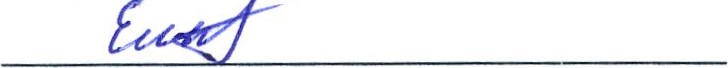 Подпись руководителя практики от ФГБОУ ВО «КубГУ» дата 06.07.2020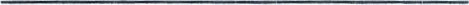 Приложение 4ИНДИВИДУАЛЬНЫЙ ЗАДАНИЕ,ВЫПОЛНЯЕМОЕ В ПЕРИОД ПРОХОЖДЕНИЯПРОИЗВОДСТВЕННОЙ ПРАКТИКИСтудент (ка)_2_ курса, Г группыКафедра экономического анализа статистики и финансов Направление 38.03.01 Экономика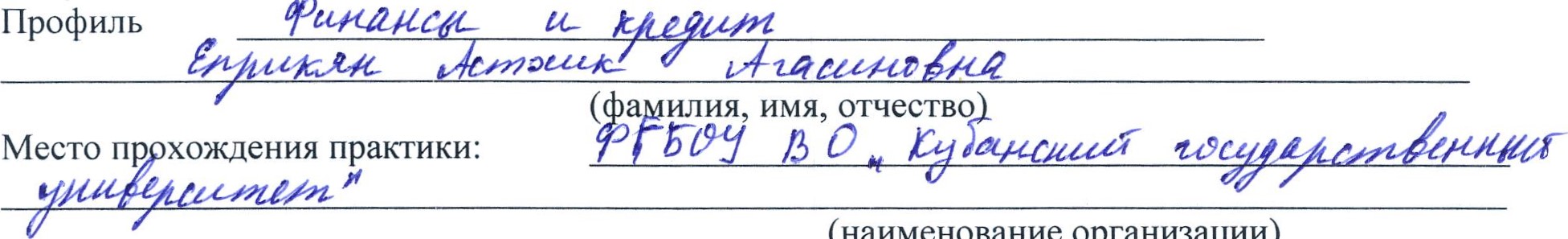 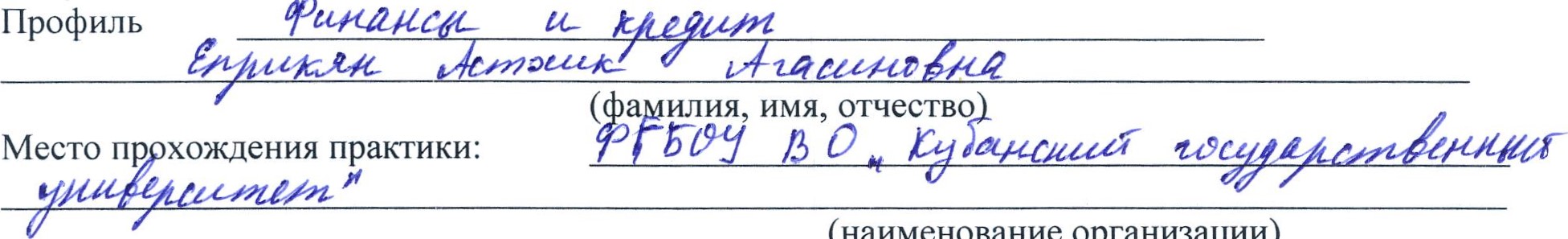 Сроки прохождения практики: с «06» июля 2020 г. по «19» июля 2020 г.Руководитель практики:	к.э.н., доцент, Базилевич АР.(Ф.И.О., ученая степень, ученое звание)Цель практики по получению профессиональных умений и опыта профессиональной деятельности состоит в закреплении, углублении и расширении практических знаний, умений и навыков применения теоретической информации, полученной в ходе изучения основных социально-экономических дисциплин в сфере финансов и кредита. закрепление приобретенных теоретических знаний (акцентируя внимание на тех дисциплинах, которые являются базовыми по выбранной специализации);  осуществлять сбор, обработку и систематизацию необходимой информации в системе бухгалтерского учета в зависимости от отраслевой специфики организации;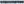 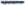 — использовать систему знаний при составлении налоговой декларации, бухгалтерской и статистической отчетности;  использовать современные технические средства и информационные технологии для написания отчета по практике по получению профессиональных умений и опыта профессиональной деятельности.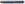 Подпись студента дата 06.07.2020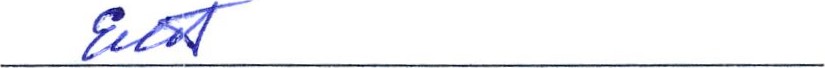 от ФГБОУ ВО «КубГУ»	Базилевич А.Р.дата 06.07.2020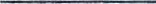 (подпись, расшифровка подписи)Приложение 5РАБОЧИЙ ГРАФИК (ПЛАН) ПРОВЕДЕНИЯ ПРОИЗВОДСТВЕННОЙ ПРАКТИКИГрафик (план) составляется в соответствии с индивидуальным заданием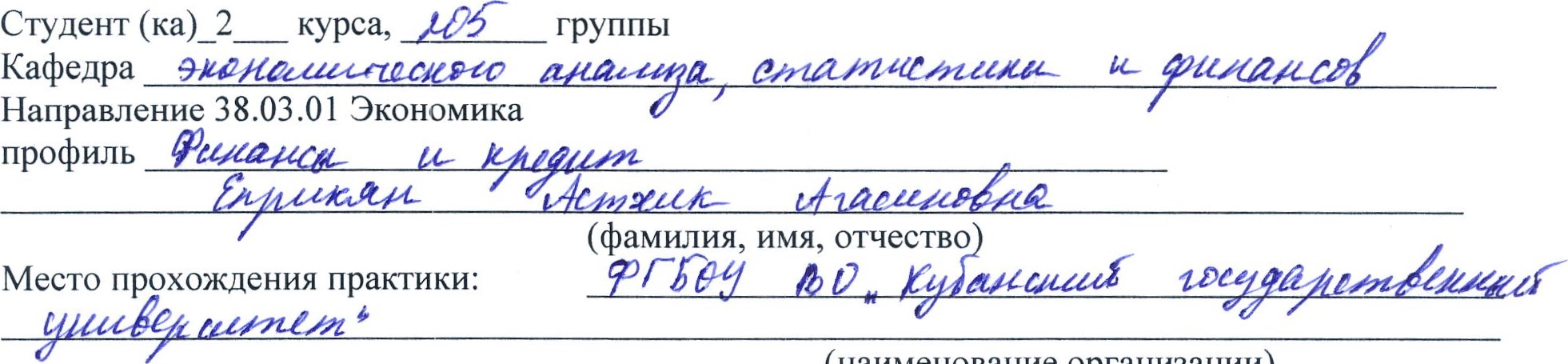 (наименование организации)Сроки прохождения практики: с «06» июля 2020 г. по «19» июля 2020 г.Руководитель практики от КубГУ:к.э.н., доцент, Базилевич А.Р.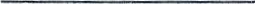 (Ф.И.О., ученая степень, ученое звание)Подпись студента	дата 06.07.2020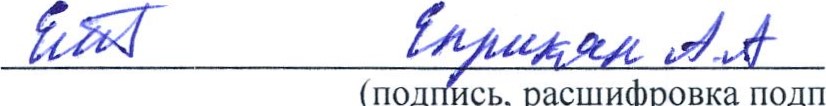 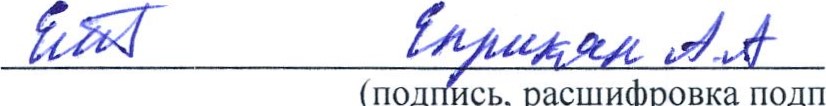 Подпись руководителя практики от ФГБОУ ВО «КубГУ»Базилевич А.Р. дата 06.07.2020(подпись, расшифровка подписи)Сведения о прохождении инструктажа по ознакомлению с требованиями охраны т уда, проводимом руководителем практики от ФГБОУ ВО «КубГУ» Еприкян Астхик Агасиновна , 19 лет(ФИО, возраст лица, получившего инструктаж)(ФИО, должность руководителя практики от ФГБОУ ВО «КубГУ»)Инструктаж по требованиям охраны труда перед началом работы, во время работы, в аварийных ситуациях и по окончании работы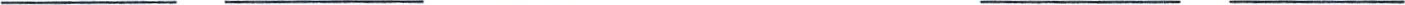 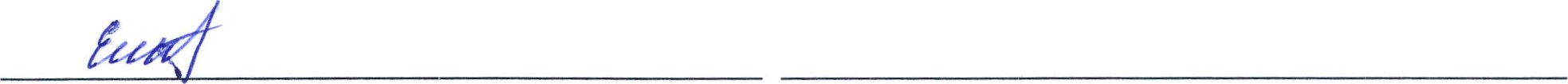 (подпись лица, получившего инструктаж)	(подпись руководителя практики отФГБОУ ВО «КубГУ»)Сведения о прохождении инструктажа по ознакомлению с требованиями охраны труда, технике безопасности, пожарной безопасности, а также правилами внутреннего трудового распорядка в ФГБОУ ВО «КубГУ»Еприкян Астхик Агасиновна, 19 лет стажер           (на какую должность назначается)Инструктаж по требованиям охраны труда проведен деканом экономического факультета, Шевченко Игорь Викторович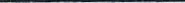 (должность, ФИО сотрудника, проводившего инструктаж)Инструктаж по требованиям охраны труда Инструктаж по требованиям охраны трудаполучен и усвоен	проведен и усвоен«06»	07	2020 г.	«Об»	07	2020 г.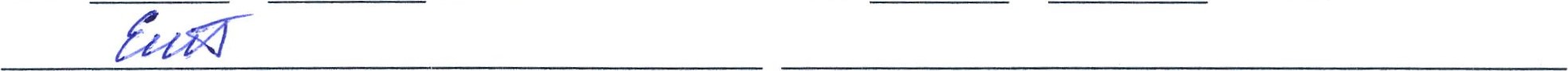 (подпись лица, получившего инструктаж)	(подпись лица, проведшего инструктаж)Инструктаж по технике безопасности проведен деканом экономического факультета, Шевченко Игорь Викторович				 (должность, ФИО сотрудника, проводившего инструктаж)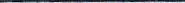 Инструктаж по технике безопасности	Инструктаж по технике безопасности трудаполучен и усвоен	проведен и усвоен«06»	07	2020 г.	«06»	07	2020г.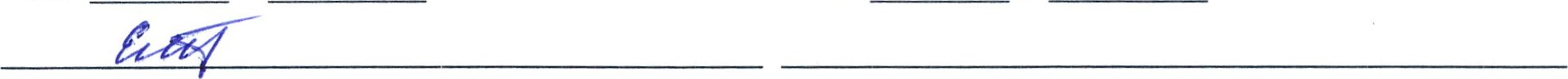 (подпись лица, получившего инструктаж) 	(подпись лица, проведшего инструктаж)З. Инструктаж по пожарной безопасности проведен деканом экономического факультета, Шевченко Игорь Викторович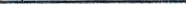 (должность, ФИО сотрудника, проводившего инструктаж)Инструктаж по пожарной безопасности	Инструктаж по пожарной безопасностиполучен и усвоен	проведен и усвоен«06»	07	2020 г.	«Об»	07	2020 г.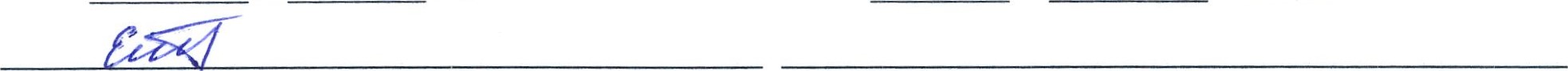 (подпись лица, получившего инструктаж)	(подпись лица, проведшего инструктаж)Инструктаж по правилам внутреннего трудового распорядка проведен деканом         экономического факультета, Шевченко Игорь Викторович(должность, ФИО сотрудника, проводившего инструктаж)Инструктаж по правилам внутреннего	Инструктаж по правилам внутреннего трудового распорядка получен и усвоен	трудового распорядка проведен и усвоен	«06»	07	2020 г.                                                 «06» 07  2020 г.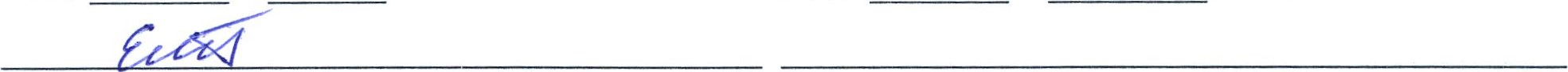 (подпись лица, получившего инструктаж)	(подпись лица, проведшего инструктаж)Разрешение на допуск к работеРазрешено допустить к работе        Еприкян Астхик Агасиновна(ФИО лица, получившего допуск к работе)в качестве	стажера(должность)«06»	07	2020 г,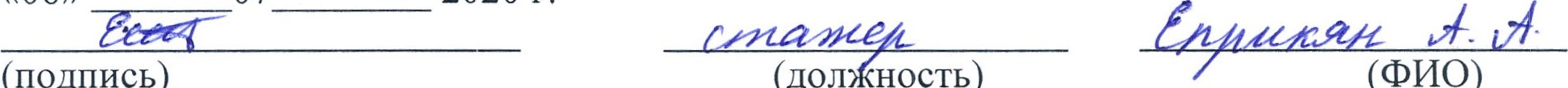 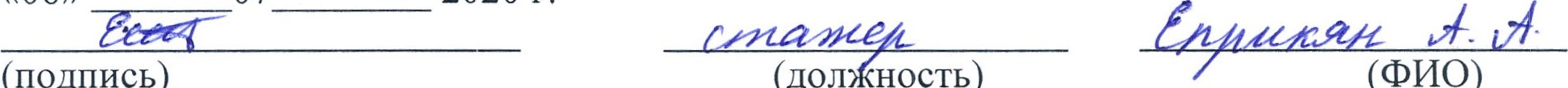 Приложение 7ДНЕВНИК ПРОХОЖДЕНИЯ ПРОИЗВОДСТВЕННОЙ ПРАКТКИ(ПРАКТИКИ ПО ПОЛУЧЕНИЮ ПРОФЕССИОНАЛЬНЫХ УМЕНШЙ ИОПЫТА ПРОФЕССИОНАЛЬНОЙ ДЕЯТЕЛЬНОСТИ)Студент (ка) 2 курса, СгруппыКафедра ЭАСиФНаправление 38.03.01 Экономика(фамилия, имя, отчество)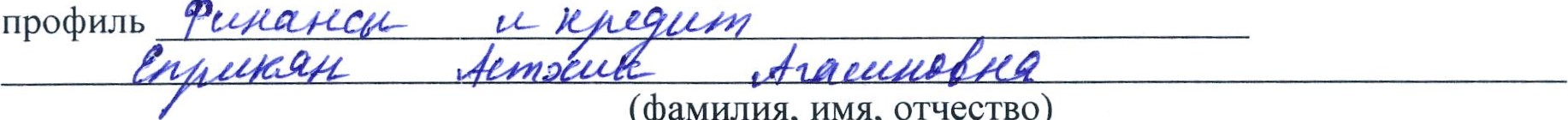 Место прохождения практики:	ФГБОУ ВО «КубГУ»(наименование организации)Сроки прохождения практики: с «06» июля 2020 г. по «19» июля 2020 г.Руководитель практики от КубГУ: к.э.н., доцент, Базилевич АР.(Ф.И.О., ученая степень, ученое звание)Студент 06.07.2020г.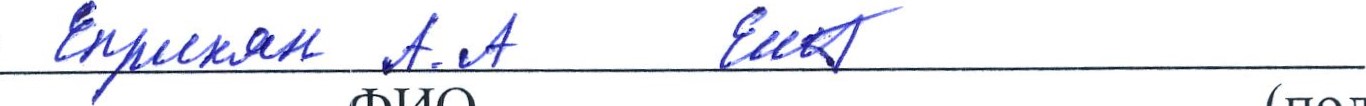 	ФИО	(подпись, дата)Руководитель практикиот ФГБОУ ВО «КубГУ к.э.н., доцент, Базилевич А.Р	06.07.2020г.	ФИО	(подпись, дата)Приложение 7отзывРУКОВОДИТЕЛЯ ПРАКТИКИ от ФГБОУ ВО «КубГУ»о работе студента в период прохождения практики по получению профессиональных умений и опыта профессион ьной деятельности(Ф.И.О.)Проходил практику по получению профессиональных умений и опыта профессиональной деятельности в период с 06 июля 2020г. по 19 июля 2020г.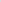 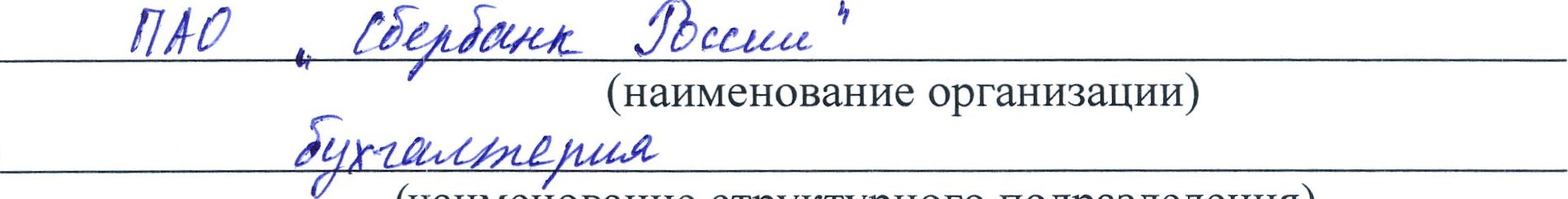 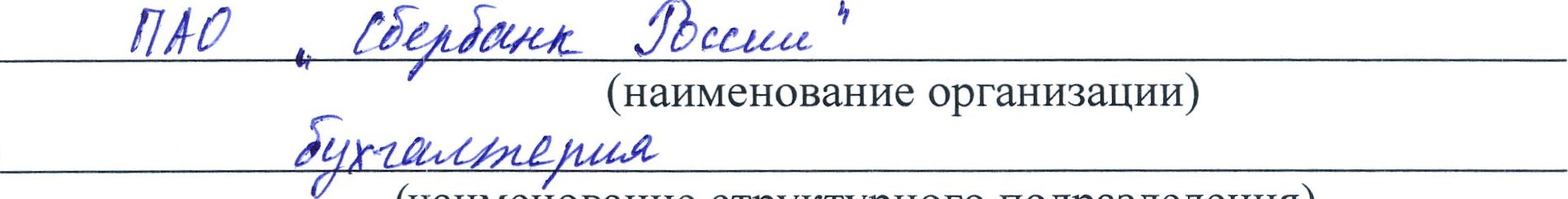 в(наименование структурного подразделения)в качестве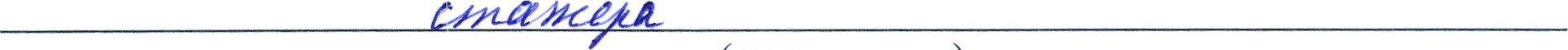 (должность)Результаты работы состоят в следующем:Индивидуальное задание выполнено полностью, частично, не выполнено(нужное подчеркнуть)Студент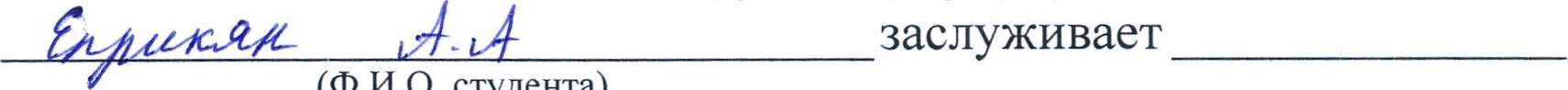 (Ф.И.О. студента)к.э.н., доцент, Базилевич АР.(Ф.И.О. должность руководителя практики)   «20» июля 2020 г.(подпись)Отчет принят 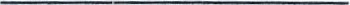 Выполнил: студент 2_ курсаРуководитель практики от ФГБОУ ВО «КубГУ»к. э. н., доцентНаправление подготовки(38.03.01 Экономика)Базилевич А. Р.Направление (профиль)(Ф.И.О.)Финансы и кредит(название)Наименование статей31.12.2018 31.12.2019Прирост,%Чистые процентные доходы499 894379 30131.8%Процентные доходы, всего811 316620 02230.9%От средств в кредитных организациях8 3904 83173.7%От ссуд, предоставленных клиентам747 820582 95728.3%От вложений в ценные бумаги55 10632 23471.0%Процентные расходы, всего-311 423-240 72229.4%По средствам кредитных организаций-54 642-14 146286.3%По средствам клиентов-247 704-216 63914.3%По выпущенным долговым обязательствам-9 076-9 937-8.7%Изменение резервов-387 321-134 062188.9%Чистый доход от операций с ценными бумагами17 787-2 575-Чистый доход от операций с иностранной валютой22 19229 285-24.2%Чистый комиссионный доход100 57185 79717.2%Прочие операционные доходы11 3857 08560.7%Операционные расходы-208 355-213 688-2.5%Прибыль до налогообложения56 153151 142-62.8%Начисленные (уплаченные) налоги-34 458-41 202-16.4%Прибыль после налогообложения21 694109 940-80.3%      Наименование статей2019 гДоля,%2018 гДоля ,%Прирост,%Денежныесредства2703963,8             3292154,9-17,9          Средства в ЦБ РФ112 2381,6987751,513,6Средства в   в кредитныхорганизациях853341,2               782011,29,1           Чистые вложения в в ценные          б     бумаги109099215,4             5116457,6113,2Чистая ссудная задолженность515802972,7           535258379,7-3,6Основные средства,материальные запасы2898304,1             2694174,07,6         Прочие активы901761,3             791831,213,9         Всего активов7096995100,0            6719019100,05,6      Средства ЦБ РФ5000007,0             73325410,9-31,8Средства кредитныхорганизаций14303892,0            2022883,0-29,1Средства клиентов539694876,0           480283171,512,4Выпущенныедолговые обязательства128531,7            1426362,1-13,9Прочиеобязательства599950,8550390,89,0Резервы на прочие потери225570,474540,1242,9Источники собственных средств84825312,077551711,59,4Всего пассивов7096995100,067190191005,6№ п/пСодержаниеБухгалтерская проводкаБухгалтерская проводка№ п/пСодержаниеДК1Приобретены материалы у поставщика, включая НДС 20 %10↑19↑60↑60↑2Списан к возмещению НДС по принятым к учету материальным ценностям68↓19↓3Оплачен счет поставщика60↓51↓4Полученное от учредителя оборудование передано в монтаж08↑07↓5Принят к оплате счет подрядной организации за монтаж оборудования, включая НДС 20 %08↑19↑60↑60↑6Списан к возмещению НДС по принятым к оплате счету68↓19↓7Введено в эксплуатацию оборудование01↑08↓8Отпущены со склада материалы в производство:Продукции АПродукции БНа цеховые нуждыНа управленческие нужды20.А↑20.Б↑25↑26↑10↓10↓10↓10↓9Начислена амортизация производственного оборудования (срок полезного использования – 10 лет)25↑02↓10Начислена заработная плата:Рабочим, изготавливающим изделие АРабочим, изготавливающим изделие БПерсоналу цехаАппарату заводоуправления20.А↑20.Б↑25↑26↑70↑70↑70↑70↑11Начислены взносы во внебюджетные фонды:Рабочим, изготавливающим изделие АРабочим, изготавливающим изделие БПерсоналу цехаАппарату заводоуправления20.А↑20.Б↑25↑26↑69↑69↑69↑69↑12Удержан из заработной платы работников налог на доходы физических лиц70↓68↑13Удержаны из заработной платы алименты70↓76↑14Акцептован счет поставщика за электроэнергию, потребленную на:Производственные нужды, включая НДС 20 %Управленческие нужды, включая НДС 20 %25↑19↑26↑19↑60↑60↑60↑60↑15Списан к возмещению НДС по счету68↓19↓16Перечислено поставщику за электроэнергию60↓51↓17Акцептован счет поставщика за услуги связи, включая НДС 20 %26↑19↑60↑60↑18Списан к возмещению НДС по счету68↓19↓19Перечислено поставщику за услуги связи60↓51↓20Принят к оплате счет аудиторской компании за предоставление услуги, включая НДС 20%26↑19↑76↑60↑21Списан к возмещению НДС по счету68↓19↓22Распределены и списаны на счета основного производства общепроизводственные расходы:Изделие АИзделие Б20.А↑20.Б↑25↓23Выпущена из производства и учтена на складе готовая продукция по фактической себестоимостиИзделия АИзделия Б43.А↑43.Б↑20.А↓20.Б↓24Списаны материалы на упаковку:Изделия АИзделия Б44.А↑44.Б↑10↓10↓25Признан доход от продажи продукции А62↑90.А↑26Начислен НДС (20 %) с объема продаж изделия А90.А↓68↑27Признан доход от продажи продукции Б62↑90.Б↑28Начислен НДС (20 %) с объема продаж изделия Б90.Б↓68↑29Списана производственная себестоимость продукции:Изделия АИзделия Б90.А↑90.Б↑43.А↓43.Б↓30Распределены и списаны на счета основного производства общехозяйственные расходы:Изделия АИзделия Б90.А↑90.Б↑26↓31Списаны коммерческие расходы:Изделия АИзделия Б99.А↑99.Б↑44.А↓44.Б↓32Выявлен финансовый результат от продаж: Изделия АИзделия Б99.А↑99.Б↑90.А↓90.Б↓33Поступили денежные средства от покупателей в оплату продукции А и Б51↑62↓34Выявлена недостача готовой продукции на складе94↑43↓35Недостача списана на виновное лицо73↑94↓36Сумма недостачи внесена работником в кассу организации50↑73↓37Получены денежные средства с расчетного счета на выдачу заработной платы50↑51↓38Выдана заработная плата работникам 70↓50↓39Признан доход от продажи материалов сторонней организацииНачислен НДС с продаж материаловСписана стоимость проданных материалов62↑91↓91↑91↑68↑10↓40Отражена сумма штрафных санкций к уплате76↑91↑41Перечислены суммы штрафов76↓51↓42Определен финансовый результат от прочих доходов и расходов91↓99.П↑43Начислен налог на прибыль99↓68↑44Заключительными оборотами года закрыт счет прибылей и убытков99↓84↑45По решению собрания акционеров 5 % прибыли направлено на образование резервного капитала84↓82↑46Начислены дивиденды акционерам (25 %), не являющимся работниками предприятия84.1↓75.2↑47Начислены дивиденды акционерам (25 %), являющимся работниками предприятия84.1↓70↑48Удержан НДФЛ с суммы начисленных дивидендов75.2↓70↓68↑50Перечислены дивиденды акционерам, не являющимся работниками предприятия75.2↓51↓51Перечислены дивиденды акционерам, являющимся работниками предприятия70↓51↓52Оплачена задолженность по налогам и взносам во внебюджетные фонды68↓69↓51↓51↓Наименование показателяКод31.12.201731.12.201831.12.2019АКТИВАКТИВАКТИВАКТИВАКТИВI. ВНЕОБОРОТНЫЕ АКТИВЫI. ВНЕОБОРОТНЫЕ АКТИВЫI. ВНЕОБОРОТНЫЕ АКТИВЫI. ВНЕОБОРОТНЫЕ АКТИВЫI. ВНЕОБОРОТНЫЕ АКТИВЫНематериальные активы111000292Основные средства1150706 747*683 301*18 541Финансовые вложения117011 68811 687688Отложенные налоговые активы1180003 220Прочие внеоборотные активы119042 9983 1680Итого по разделу I1100761 433698 15622 741II. ОБОРОТНЫЕ АКТИВЫII. ОБОРОТНЫЕ АКТИВЫII. ОБОРОТНЫЕ АКТИВЫII. ОБОРОТНЫЕ АКТИВЫII. ОБОРОТНЫЕ АКТИВЫЗапасы1210764 505*75 25188Налог на добавленную стоимость по приобретенным ценностям12200050Дебиторская задолженность1230253 416323 333248 455Финансовые вложения (за исключением денежных эквивалентов)1240000Денежные средства и денежные эквиваленты1250541 724675 589*142 376Прочие оборотные активы1260841053Итого по разделу II12001 560 486*1 074 173*391 022БАЛАНС16002 321 9191 772 329413 763ПАССИВПАССИВПАССИВПАССИВПАССИВIII. КАПИТАЛ И РЕЗЕРВЫIII. КАПИТАЛ И РЕЗЕРВЫIII. КАПИТАЛ И РЕЗЕРВЫIII. КАПИТАЛ И РЕЗЕРВЫIII. КАПИТАЛ И РЕЗЕРВЫУставный капитал (складочный капитал, уставный фонд, вклады товарищей)13101 100 001300 000300 000Резервный капитал1360976854855Нераспределенная прибыль (непокрытый убыток)1370161 48018 643*16 210Итого по разделу III13001 262 457319 497317 065IV. ДОЛГОСРОЧНЫЕ ОБЯЗАТЕЛЬСТВАIV. ДОЛГОСРОЧНЫЕ ОБЯЗАТЕЛЬСТВАIV. ДОЛГОСРОЧНЫЕ ОБЯЗАТЕЛЬСТВАIV. ДОЛГОСРОЧНЫЕ ОБЯЗАТЕЛЬСТВАIV. ДОЛГОСРОЧНЫЕ ОБЯЗАТЕЛЬСТВАV. КРАТКОСРОЧНЫЕ ОБЯЗАТЕЛЬСТВАV. КРАТКОСРОЧНЫЕ ОБЯЗАТЕЛЬСТВАV. КРАТКОСРОЧНЫЕ ОБЯЗАТЕЛЬСТВАV. КРАТКОСРОЧНЫЕ ОБЯЗАТЕЛЬСТВАV. КРАТКОСРОЧНЫЕ ОБЯЗАТЕЛЬСТВАЗаемные средства151001 8290Кредиторская задолженность1520517 6381 313 77580 648Оценочные обязательства1540518 986137 22616 050Прочие обязательства155022 8382*0Итого по разделу V15001 059 4621 452 832*96 698БАЛАНС17002 321 9191 772 329413 763Код компетенцииСодержание компетенции Планируемые результаты ПК-1способность собрать и проанализировать исходные данные, необходимые для расчета экономических и социально-экономических показателей, характеризующих деятельность хозяйствующих субъектовНа основе теоретических знаний анализировать исходные данные, необходимые для расчета экономических и социально-экономических показателей, характеризующих деятельность хозяйствующих субъектов.ПК-2способность на основе типовых методик и действующей нормативно-правовой базы рассчитать экономические и социально-экономические показатели, характеризующие деятельность хозяйствующих субъектовПриобрести навыки  расчета экономических и социально-экономических показателей, характеризующих деятельность хозяйствующих субъектов, на основе типовых методик и действующей нормативно-правовой базы.ПК-3способность выполнять необходимые для составления экономических разделов планов расчеты, обосновывать их и представлять результаты работы в соответствии с принятыми в организации стандартамиОвладеть навыками расчета показателей, необходимых для составления экономических разделов планов, обосновывать их и представлять результаты работы в соответствии с принятыми в организации стандартами.ПК-9способность организовать деятельность малой группы, созданной для реализации конкретного экономического проектаПолучение практических навыков организации деятельности малой группы, созданной для реализации конкретного экономического проекта.ПК-10способность использовать для решения коммуникативных задач современные технические средства и информационные технологииУмение использовать современные технические средства и информационные технологии в целях решения коммуникативных задач.ПК-11способность критически оценить предлагаемые варианты управленческих решений и разработать и обосновать предложения по их совершенствованию с учетом критериев социально-экономической эффективности, рисков и возможных социально-экономических последствийУмение критически оценить предлагаемые варианты управленческих решений и разработать и обосновать предложения по их совершенствованию с учетом критериев социально-экономической эффективности, рисков и возможных социально-экономических последствий.ПК-14способность осуществлять документирование хозяйственных операций, проводить учет денежных средств, разрабатывать рабочий план счетов бухгалтерского учета организации и формировать на его основе бухгалтерские проводкиНа основе теоретических знаний осуществлять документирование хозяйственных операций, проводить учет денежных средств, уметь работать с планом счетов бухгалтерского учета организации.ПК-14способность осуществлять документирование хозяйственных операций, проводить учет денежных средств, разрабатывать рабочий план счетов бухгалтерского учета организации и формировать на его основе бухгалтерские п оводкиНа основе теоретических знаний осуществлять документирование хозяйственных операций, проводить учет денежных средств, уметь работать С планом счетов бухгалтерского учета организации.ПК-15способность	формировать бухгалтерские проводки по учету источников и итогам инвентаризации и	финансовых	обязательств организацииПриобрести навыки формирования бухгалтерских проводок по учету источников и финансовых обязательств организации.ПК-16способность оформлять платежные документы и формировать бухгалтерские проводки по начислению и перечислению налогов и сборов в бюджеты различных уровней, страховых взносов во внебюджетные фондыОвладеть практическими навыками оформления платежных документов и формирования бухгалтерских проводок по начислению перечислению налогов и сборов в бюджеты различных уровней, страховых взносов - во внебюджетные фонды.ПК- 17способность отражать на счетах бухгалтерского учета результаты хозяйственной деятельности за отчетный период, составлять формы бухгалтерской и статистической отчетности, налоговые декларацииНа основе теоретических знаний составлять налоговые декларации, формы бухгалтерской и статистической отчетности за отчетный период.пк-18способность организовывать и осуществлять налоговый учет и налоговое планирование организацииУмение организовывать осуществлять налоговый учет и налоговое планирование организации.№ п/пЭтапы работы (виды деятельности) при прохождении практикиСроки выполненияОтметка руководителя практики о выполнении1Пройти инструктаж и ознакомление с требованиями охраны труда, технике безопасности, пожарной безопасности06.07.2020Выполнено2Описать краткую характеристику предприятия /организации07.07.2020ВыполненоЗПровести обзор нормативно-правовых актов, регулирующих деятельность предприятия [организации. Ознакомление и анализ нормативно-методической базы организации08.07.2020-09.072020Выполнено4Сбор и интерпретация первичной документации с учетом специфики деятельности предприятия (организации)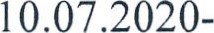 12.07.2020Выполнено5Исследовательская работа на основании собранной информации. Проанализировать собранные материалы, выявить проблемы и разработать предложению по их устранению13.07.2020-14.07.2020Выполнено6Анализ и обработка информации, полученной на предприятии (в организации);15.07.2020-16.07.2020Выполнено7Выполнение индивидуального научно-практического задания и его защита17.07.2020-19.07.2020ВыполненоИнструктаж получен и усвоенИнструктаж проведен и усвоен«06»	07	2020 г.	«Об»	07	2020 г.Дневник оформляется в соответствии с индивидуальным заданием Дневник оформляется в соответствии с индивидуальным заданием Дневник оформляется в соответствии с индивидуальным заданием Дневник оформляется в соответствии с индивидуальным заданием ДатаСодержание проведенной работыСодержание проведенной работыСодержание проведенной работыРезультат работыОценки, замечания и предложения по работе06.07.2020Инструктаж и ознакомление с требованиями охраны труда, технике безопасности, пожарной безопасности, а также правилами внутреннего трудового распорядкаИнструктаж и ознакомление с требованиями охраны труда, технике безопасности, пожарной безопасности, а также правилами внутреннего трудового распорядкаИнструктаж и ознакомление с требованиями охраны труда, технике безопасности, пожарной безопасности, а также правилами внутреннего трудового распорядкаПройден инструктаж и ознакомление с требованиями охраны труда, технике безопасности, пожарной безопасности, а также правилами внутреннего трудового распорядкаЗамечаний нет207.07.2020Изучение и описание общей характеристики деятельности предприятия (организации)Изучение и описание общей характеристики деятельности предприятия (организации)Изучение и описание общей характеристики деятельности предприятия (организации)Изучена общая характеристика деятельности предприятия (организации)Замечаний нетЗ09.07.2020-10.07.2020Собрать и проанализировать исходные данные, необходимые для расчета экономических и социально-экономических показателей, характеризующих деятельность организацииСобрать и проанализировать исходные данные, необходимые для расчета экономических и социально-экономических показателей, характеризующих деятельность организацииСобрать и проанализировать исходные данные, необходимые для расчета экономических и социально-экономических показателей, характеризующих деятельность организацииСобраны и проанализированы исходные данные, необходимые для расчета экономических и социально-экономических показателей, характеризующих деятельность организацииЗамечаний нет4На основе типовых методик и действующей нормативно-правовой базы рассчитать экономические показатели, характеризующие деятельность организацииНа основе типовых методик и действующей нормативно-правовой базы рассчитать экономические показатели, характеризующие деятельность организацииНа основе типовых методик и действующей нормативно-правовой базы рассчитать экономические показатели, характеризующие деятельность организацииИспользованы типовые методики и действующая нормативно-правовая база для расчета экономических показателей, характеризующих деятельность организацииЗамечаний нет512.07.2020Умение организовывать деятельность малой группы, созданной для реализации конкретного экономического проектаУмение организовывать деятельность малой группы, созданной для реализации конкретного экономического проектаУмение организовывать деятельность малой группы, созданной для реализации конкретного экономического проектаОрганизация деятельности малой группы, созданной для реализации конкретного экономического проектаЗамечаний нет613.07.2020-14.07.2020Уметь критически оценивать предлагаемые варианты управленческих решений и разработать и обосновать предложения по их совершенствованию с учетом критериев социально-экономической эффективности,Уметь критически оценивать предлагаемые варианты управленческих решений и разработать и обосновать предложения по их совершенствованию с учетом критериев социально-экономической эффективности,Уметь критически оценивать предлагаемые варианты управленческих решений и разработать и обосновать предложения по их совершенствованию с учетом критериев социально-экономической эффективности,Изучены предлагаемые варианты управленческих решений и разработать и обосновать предложения по их совершенствованию с учетом критериев социально-экономической эффективности, рисков и возможных социально-экономическихЗамечаний нет613.07.2020-14.07.2020рисков	и	возможных социально-экономических последствийрисков	и	возможных социально-экономических последствийПоследствийПоследствийЗамечаний нет715.07.2020Осуществлять документирование хозяйственных операций, проводить учет денежных средств, разрабатывать рабочий план счетов бухгалтерского учета организации и формировать на его основе бухгалтерские проводкиОсуществлять документирование хозяйственных операций, проводить учет денежных средств, разрабатывать рабочий план счетов бухгалтерского учета организации и формировать на его основе бухгалтерские проводкиПроведено документирование хозяйственных операций и учет денежных средств, разработан рабочий план счетов бухгалтерского учета организации и сформированы на его основе бухгалтерские проводкиПроведено документирование хозяйственных операций и учет денежных средств, разработан рабочий план счетов бухгалтерского учета организации и сформированы на его основе бухгалтерские проводкиЗамечаний нет816.07.2020Уметь оформлять платежные документы и формировать бухгалтерские проводки по начислению и перечислению налогов и сборов в бюджеты различных уровней, страховых взносов во внебюджетные фондыУметь оформлять платежные документы и формировать бухгалтерские проводки по начислению и перечислению налогов и сборов в бюджеты различных уровней, страховых взносов во внебюджетные фондыПроводилось оформление платежных документов и формировались бухгалтерские проводки по начислению и перечислению налогов и сборов в бюджеты различных уровней, страховых взносов - во внебюджетные фондыПроводилось оформление платежных документов и формировались бухгалтерские проводки по начислению и перечислению налогов и сборов в бюджеты различных уровней, страховых взносов - во внебюджетные фондыЗамечаний нет917.07.2020Уметь отражать на счетах бухгалтерского результаты хозяйственной деятельности за отчетный период, составлять формы бухгалтерской	и статистической отчетности, налоговые декларацииУметь отражать на счетах бухгалтерского результаты хозяйственной деятельности за отчетный период, составлять формы бухгалтерской	и статистической отчетности, налоговые декларацииОтражены на счетах бухгалтерского учета результаты хозяйственной деятельности за отчетный период, составлены формы бухгалтерской и статистической отчетности, налоговые декларацииОтражены на счетах бухгалтерского учета результаты хозяйственной деятельности за отчетный период, составлены формы бухгалтерской и статистической отчетности, налоговые декларацииЗамечаний нет19.07.2020Выполнение отчета и подготовка к его защитеВыполнение отчета и подготовка к его защитеОтчет выполненОтчет выполненЗамечаний нетКод компетенцииСодержание компетенцииПланируемые результатыОтметка о выполненииспособность собрать и проанализировать исходные	данные, необходимые	для расчета экономических и	социально-экономических показателей, характеризующих деятельность хозяйствующих субъектовИспользовать и применять исходные данные в расчетах финансово-экономических показателей, характеризующих деятельность хозяйствующих субъектоввыполнено полностью, частично, не выполненопк-2способность на основе типовых методик и действующей нормативно-правовой базы рассчитать экономические и социально-экономические показатели, характеризующие деятельность хозяйствующих субъектовИспользовать	типовые методики и действующую нормативно-правовую базу в расчетах экономических и социально-экономических показателей, характеризующих деятельность хозяйствующих субъектов.выполнено полностью, частично, не выполненопк-зспособность выполнять необходимые дляСоставлять экономические разделы планов на основевыполненосоставления экономических разделов планов	расчеты, обосновывать их ипредставлять результаты работы в соответствии с принятыми	в организации стандартамисоответствующих расчетов, обосновывать их и представлять результаты работы в соответствии с принятыми в организации стандартами.полностью, частично, не выполненопк-9способностьорганизовать деятельность	малой группы, созданной для реализации конкретного экономического проектаОрганизовать деятельность малой группы, созданной для реализации конкретного экономического проекта.выполнено полностью, частично, не выполненопк-10способностьиспользовать	для решения коммуникативных задач современные технические средства и информационные технологииИспользовать современные технические средства и информационные технологиидля	решения коммуникативных задач.выполнено полностью, частично, не выполненопк-11способность критически оценить предлагаемые варианты управленческих решений и разработать, и обосновать предложенияпо	их совершенствованию с учетом	критериев социально-экономической эффективности, рисков и возможных социально-экономических последствийДавать оценку предлагаемых вариантов управленческих решений и обоснование предложений посовершенствованию с учетом критериев социально-экономической эффективности, рисков ивозможных социально-экономических последствий.выполнено полностью, частично, не выполненоПК-14способностьосуществлять документирование хозяйственных операций, проводить учет денежных средств, разрабатывать рабочийплан	счетов бухгалтерского учетаорганизации	и формировать на его основе бухгалтерские проводкиВести учет денежных средств, осуществлять разработку рабочего плана счетов бухгалтерского учета организации и формировать на его основе бухгалтерские проводки.выполнено полностью, частично, не выполненопк-15способность	Формировать	бухгалтерскиевыполненоформировать бухгалтерские проводки по учету источников и итогам инвентаризации и	финансовых обязательств о ганизациипроводки по учету источников и финансовых обязательств организации.полностью, частично, не выполненопк-16способность оформлять платежные документы и формировать бухгалтерские проводки по начислению и перечислению налогов и сборов в бюджеты различных уровней, страховых взносов - во внебюджетные ондыОсуществлять работу по подготовке платежных документов, формированию бухгалтерских проводок по начислению и перечислению налогов и сборов в бюджеты различных уровней, страховых взносов во внебюджетные фонды.выполнено полностью, частично, не выполненоПК- 17способность отражать на счетах бухгалтерского результаты хозяйственной деятельности	за отчетный	период, составлять	формы бухгалтерской	и статистической отчетности, налоговые декларацииСоставлять формы бухгалтерской и статистической отчетности, налоговые декларации.выполнено полностью, частично, не выполненопк-18способность организовывать	и осуществлять налоговый учет	и	налоговое планирование организацииВести налоговый учет и осуществлять налоговое планирование организации.выполнено полностью, частично, не выполнено